Codes (leave blank for Present)  NON-PASSERINES		              Code  No.           PASSERINES		                 Code  No.        PASSERINES	                                      Code  No.If Species in BOLD are seen a “Rare Bird Record Report” should be submitted.IT IS IMPORTANT THAT ONLY BIRDS SEEN WITHIN THE PARK ARE RECORDED ON THIS LIST.  IF YOU SEE BIRDS OUTSIDE THE PARK PLEASE MARK ACCORDINGLY OR PREFERABLY USE A SEPARATE LIST.Please return this sheet on completion to Birds SA Database Co-ordinator (Brian Blaylock) for inclusion in the database.Email to: database@birdssa.asn.au or post to: Birds SA Database, Birds SA c/- SA Museum, North Terrace, Adelaide, SA, 5000SHEPHERS HILL RECREATION PARK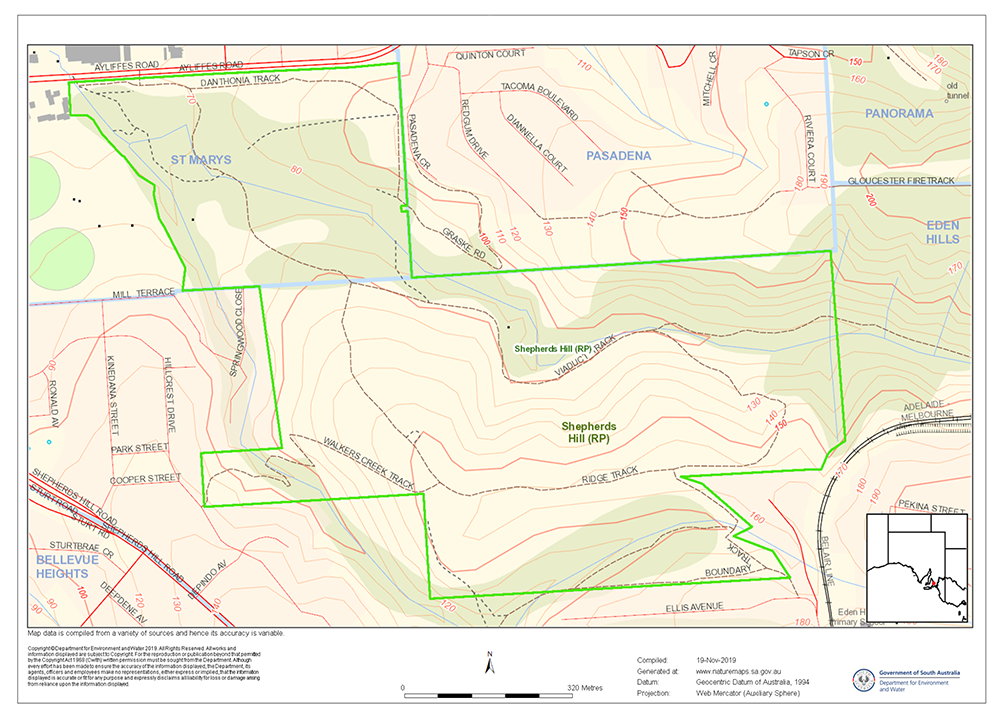 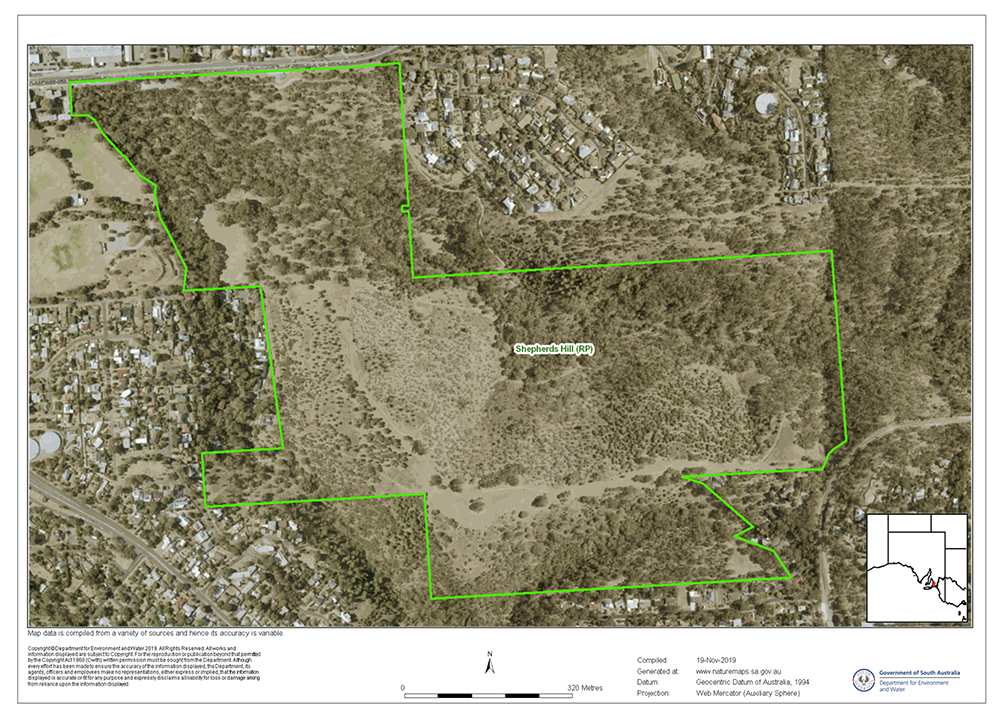 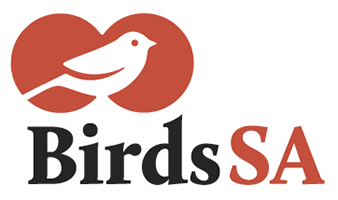           birdssa.asn.auChecklist forSHEPHERS HILL RECREATION PARKChecklist forSHEPHERS HILL RECREATION PARKChecklist forSHEPHERS HILL RECREATION PARKChecklist forSHEPHERS HILL RECREATION PARK          birdssa.asn.au-35.01444 °N  138.58594 °Eor new  …………….   ……………..35°00’52” S 138°35’13” E……………  ……………..35°00’52” S 138°35’13” E……………  ……………..54  279821  6122694     …  ….........  ………Observers:   …………………………………………………………………..  ..……………………………………………………………………………….Observers:   …………………………………………………………………..  ..……………………………………………………………………………….Observers:   …………………………………………………………………..  ..……………………………………………………………………………….Phone: (H)  ……………………………… (M)  …………………………………Email:   …………..……………………………………………………Phone: (H)  ……………………………… (M)  …………………………………Email:   …………..……………………………………………………Date:  ……..………………………….      Start Time: ………………………    End Time:   ………………………Date:  ……..………………………….      Start Time: ………………………    End Time:   ………………………Date:  ……..………………………….      Start Time: ………………………    End Time:   ………………………Date:  ……..………………………….      Start Time: ………………………    End Time:   ………………………Date:  ……..………………………….      Start Time: ………………………    End Time:   ………………………D = DeadH = HeardO = OverheadB = BreedingB1 = MatingB2 = Nest BuildingB3 = Nest with eggsB4 = Nest with chicksB5 = Dependent fledglingsB6 = Bird on nestAustralian Boobook White-browed Babbler Common Bronzewing *Common Blackbird Sulphur-crested Cockatoo Grey Butcherbird Little Corella Black-faced Cuckooshrike Horsfield's Bronze Cuckoo Black-winged Currawong (Grey Currawong)*Barbary Dove Superb Fairywren *Spotted Dove Grey Fantail Pacific Black Duck x *Mallard Red-browed Finch Brown Falcon Restless Flycatcher Tawny Frogmouth *European Goldfinch GalahNew Holland Honeyeater Brown Goshawk White-naped Honeyeater Silver Gull White-plumed Honeyeater Spotted Harrier Yellow-faced Honeyeater White-faced Heron Australian Magpie Straw-necked Ibis MagpielarkNankeen Kestrel Tree Martin Black-shouldered Kite Noisy Miner Laughing Kookaburra MistletoebirdMusk Lorikeet Spotted Pardalote Purple-crowned Lorikeet Striated Pardalote Rainbow Lorikeet Australian Pipit Red-rumped Parrot Little Raven Crested Pigeon Grey Shrikethrush *Feral Pigeon Eastern Shriketit (Crested Shriketit)Stubble QuailSilvereyeAdelaide Rosella (Crimson Rosella)Black-capped Sittella (Varied Sittella)Eastern Rosella *Eurasian Skylark Collared Sparrowhawk *House Sparrow Eastern Spinebill *Common Starling Welcome Swallow Yellow Thornbill Yellow-rumped Thornbill Willie Wagtail Little Wattlebird Red Wattlebird WeebillAustralian Golden WhistlerRufous Whistler Dusky Woodswallow